УТВЕРЖДАЮ                                                                                                        Согласовано                                             Директор МУК «ЦБС»                                                                              Глава Администрацииг/п «Забайкальское»                                                                                   г/п «Забайкальское»   ________ С.П.Стряпунина                                                                     ________О.Г.Ермолин.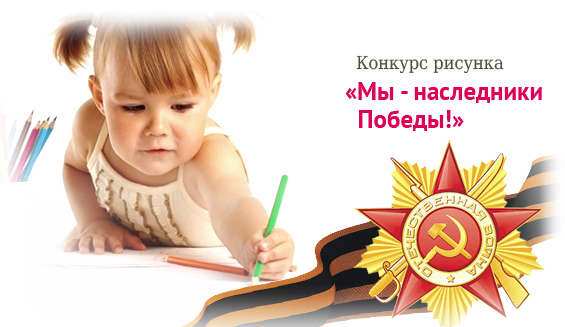 ПОЛОЖЕНИЕо Конкурсе детского рисунка «Мы – наследники Победы!»ОБЩИЕ ПОЛОЖЕНИЯНастоящее положение определяет порядок организации, проведения и подведения итогов конкурса детского рисунка «Мы- наследники Победы», посвящённого 72-ой годовщине Победы советского народа в Великой Отечественной войне (далее - Конкурс).Учредителем и организатором Конкурса является: - Администрация городского поселения «Забайкальское»;- МУК «Централизованная библиотечная система» г/п «Забайкальское».Цели Конкурса:- патриотическое воспитание подрастающего поколения;- активизация интереса обучающихся младшего и среднего возраста к героическому прошлому Родины, к истории Великой Отечественной войны, традициям нашего общества;- воспитать гордость за боевые и трудовые подвиги старшего поколения, за принадлежность к истории, культуре, героическим свершениям и достижениям своей страны. Участники  Конкурса:- В Конкурсе могут принять участие дети  от 5 до 7 лет посещающие детские сады, расположенные на территории городского поселения «Забайкальское».Общие пожелания к работам, представленным на Конкурсе- Рисунки должны быть выполнены без помощи родителей или педагогов, и подписаны с обратной стороны: Ф.И., возраст, детский сад, группа.- Рисунки могут быть выполнены на любом материале (ватман, картон, холст и т.д.), и исполнены в любой технике рисования (масло, акварель, тушь, цветные карандаши, мелки и т.д.).- Представленные на Конкурс работы должны быть не меньше формата А4 (210Х290) и не более А3 (420Х580).- Количество работ, представленных на Конкурс одним ребенком, не может превышать 2 рисунков.Сроки проведения Конкурса:- сроки подачи работ: с 06 апреля по 02 мая 2017 года;- организация выставки лучших работ участников Конкурса  8 мая 2017 года в фойе МУК «Дом культуры»;Все представленные на Конкурс рисунки становятся собственностью МУК «ЦБС» г/п «Забайкальское».Работы принимаются по адресу: 674650 п. Забайкальск, ул. Красноармейская, 42.МУК «ЦБС» (Библиотека). т. 8(30251) 2-11-52, 3-22-91.